No. 100	p. 6281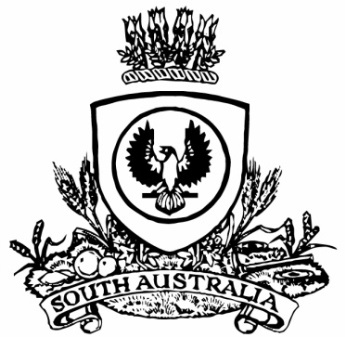 SUPPLEMENTARY GAZETTETHE SOUTH AUSTRALIANGOVERNMENT GAZETTEPublished by AuthorityAdelaide, Tuesday, 29 December 2020State Government InstrumentsEssential Services Commission Act 2002Retailer Energy Productivity Scheme CodeNOTICE is hereby given that:1.	Pursuant to section 28 (1) of the Essential Services Commission Act 2002, the Essential Services Commission has made the Retailer Energy Productivity Scheme Code (designated REPSC/01) to apply to the electricity industry, a regulated industry under the Electricity Act 1996, and to the gas industry, a regulated industry under the Gas Act 1997.2.	The Retailer Energy Productivity Scheme Code will take effect on and from 1 January 2021.3.	Pursuant to section 28 (2) of the Essential Services Commission Act 2002, the Essential Services Commission has revoked the Retailer Energy Efficiency Scheme Code (designated REESC/08) effective from the commencement of the Retailer Energy Productivity Scheme Code on 1 January 2021.4.	The Retailer Energy Productivity Scheme Code is required to administer the Retailer Energy Productivity Scheme, commencing on 1 January 2021. This scheme will replace the Retailer Energy Efficiency Scheme.5.	A copy of the Retailer Energy Productivity Scheme Code may be inspected or obtained from the Essential Services Commission, Level 1, 151 Pirie Street, Adelaide and is also available at www.escosa.sa.gov.au. 6.	Queries in relation to the Retailer Energy Productivity Scheme Code may be directed to the Essential Services Commission, Level 1, 151 Pirie Street, Adelaide. Telephone (08) 8463 4444, Freecall 1800 633 592 or email escosa@escosa.sa.gov.au. Execution:The Retailer Energy Productivity Scheme Code was executed by the Chief Executive Officer of the Essential Services Commission with due authority on 24 December 2020.Dated: 29 December 2020A. WilsonChief Executive OfficerAuthorised signatoryEssential Services Commission